Registration Form: “Fall A” 2017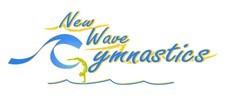 Monday, Aug. 7th – Saturday, October 14th, 2017 Closed September 4th for Labor Day 4316 Fortune Place W Melbourne, FL 32904 * (321) 514-9577 * newwavegymnastics@gmail.com* www.newwavegymnastics.comPlease turn in this form at (a) our front office, or (b) by mail at 4316 Fortune Place W Melbourne, FL 32904.Confirmation emails will be sent on or before Sunday, August 6thStudents Name _________________________________________Age_______ B-day_______________Desired # of classes_______	Class Choice#1 (Day) _____________________________ (Title) ______________________(Time)_____________________ 	Class Choice#2 (Day) _____________________________ (Title) ______________________(Time)_____________________ Class Choice#3 (Day) _____________________________ (Title) ______________________(Time)_____________________Students Name _________________________________________Age_______ B-day_______________Desired # of classes_______Class Choice#1 (Day) _____________________________ (Title) ______________________(Time)_____________________	Class Choice#2 (Day) _____________________________ (Title) ______________________(Time)_____________________ Class Choice#3 (Day) _____________________________ (Title) ______________________(Time)_____________________Please add additional student/s & notes (such as all medical &/or behavioral issues) to the back of this page. Thank you Parent/ Guardian Name______________________________________________________ Home (_____)______________________Address___________________________________________________________________ Cell__(_____)_______________________E-mail____________________________________________________________________ Work (_____)_______________________Emergency Contact ___________________ Phone (_____)_________________How did you hear about us? ____________________Is there anything we should know about the registering student? _______________________________________________________PRE-REGISTRATION (on or before Saturday, May 27th, 2017 only):   ____   Deposit of $25.00 (or more) per student for pre-registration (on or before August 5th, 2017 only). 		By initialing this selection, I agree and understand that this deposit is non-refundable under any circumstance. Credits may be considered with a doctor’s note stating medical emergency. There is a $25.00 fee for any/all cancelations in addition to any necessary tuition fees applied according to the date we are informed in writing of the medical emergency, not according to the days missed. Select & Initial a payment plan of choice:	  ____   50% tuition + Annual registration fee/s (if applicable: $25/student or $50/family)By initialing this selection, I agree that I am responsible for the remainder of the tuition before the 4th class begins (Aug. 28th). I also agree and understand that I will be charged a $10.00 late fee on the 8th late day. By choosing this selection, I agree and understand that any tuition is not refundable under any circumstance. There is a $25 fee for cancelations.  ____    100% tuition + Annual registration fee/s (if applicable: $25/student or $50/family)By initialing this selection, I agree that the tuition is not refundable under any circumstance. There is a $25.00 fee for any/all cancelations. Initial:_____    I understand there are no credits for missed classes. All make-up’s must be scheduled via email within 24 hours of themissed class & may only be scheduled within the semester the class was missed. We recommend and request emailing us & planning ahead. Make-up needs cannot exceed 3 classes per mini-mester. There are no make-ups for last week of class.______ I understand cancellations and/or credits will only be granted for medical emergencies with a doctor’s note and prorated to the date we are informed via email, NOT according to date of incident. There is a $25 cancellation fee for any/all cancellations. Refunds are not given under any circumstance.Cash/Check #_________  Amount___________  Signature__________________________________ Date_____________Tuition Details: “Fall A” 2017Monday, Aug. 7th – Saturday, October 14th, 201710 week mini-mester Closed September 4th for Labor Day Tuition Chart: (call or e-mail for pro-rated prices)	Annual Membership Fee (due at registration, then annually)$25.00/student, or$60.00/familyDue Dates & Late Fees50% of tuition + annual registration fees (if applicable) are due before the first class begins. The other 50% of tuition is due before the 4th class begins (Aug. 28th). A $10.00 late fee will be applied on the 8th late day. Make-Up Classes must be scheduled within 24 hours of the missed class via e-mail newwavegymnastics@gmail.com. A maximum of 3 per minimester is acceptable. There are no make-ups granted if the last class of the minimester is missed.Cancellations: Are only acceptable for medical emergencies with a doctor’s note stating medical emergency. We offer “mini” mesters so long term commitments are not necessary. All/any cancellations will be charged a $25.00 cancellation fee. With a doctor’s note stating emergency, credits may be pro-rated minus the $25 cancellation fee and applied to account according to the date we are informed via email of the incident, not according to the date of the accident.Possible Discounts:Sibling discounts (10% off sibling #2, 25% off sibling #3, & 50% off sibling #4)Refer a friend for a present semester & receive $5.00 off the next semester. Must be a present member when the referred friend signs up for discount to apply to the next semester. Refer 10 friends within any semester(s) & receive a free semester! (Limited to a 1 hour class for 1 student)Fun Friday’s 	(spaces are limited, pre-registration recommended)Friday night open gym + games for ages 4 – 13 (ages 13 and older are welcome if registered in gymnastics/cheer classes or on a gymnastics/cheer team from any gymnastics/cheer facility). Spaces are limited; Pre-registration available with deposit. Pizza available for $2.00/slice. May bring a snack. Ask about our special “12-pack” pricing!                                                     CLASS SCHEDULE “Fall A” 2017                                               Version1Monday, Aug. 7th – Saturday, October 14th, 201710 week mini-mester Closed September 4th for Labor Day All spaces are on a 1st paid basis & are limited. Not all classes are guaranteed & the schedule may change at any time due to the pre-registration process. Be sure to specify at least 3 options for pre-registration for the best possible outcome.Mommy/Daddy & Me (3 yrs & under)        Thursdays: 10:00 – 10:45 LITTLE TOTS (3 – 4 years)/ mixed gender GIRLS GYMNASTICS; Consists of basic gymnastics skills on the girl’s gymnastics events for ages 5 ½ - 17 yrs.* see Level 1, intermediate, Level 2 and/or advanced skill chart for class clarification. (Available at the front desk)^ class is 2 combined levels.Classes may be combined &/or cancelled at any time due to registration/ need.See floor+ tramp for additional advancedAges 4 - 5 ½      mixed gender     BOYS GYMNASTICS * Consists of basic gymnastics skills on 2 boys events/hour (ages 5 ½ +).FLOOR BASICS + TRAMPOLINELevel 1: Working towards Walk Overs (must have a cartwheel)Level 2: Working towards Hand Springs/ Tumbling (must have a back walk over & round-off)Mixed genderHOMESCHOOL or Mixed Gender + open gym	*also see all daytime classes* mixed gender, ages 5 1/2 – 17* Last 10 min. of HS class is open gym time!!PARKOUR Obstacle Fridays!!Fridays 5:30 – 6:30 p.m.Mon. Sept. 4th – Sat. Oct. 14th only6 weeks of fun!Team, Team Prep classes and/or Advanced Gymnastics Please call for information. 321-514-9577Full Tuition for 8 weeks mini-mester 2x  - 50% payment plan (week 1 & 4)Meeting time per weekChild 1Sibling 210% discountSibling 325% discountSibling 450% discountChild 1Sibling 210% discountSibling 325% discountSibling 450% discount45 minutes (1 class only)135.00121.50101.25  67.5067.5060.7550.6325.001 hour (1 class only)150.00135.00112.50  75.0075.0067.5056.2530.251 hour& 10 min (hschool)162.00  145.80  121.50  81.0081.00   72.90    60.75   32.501 hr, 15 min. (1 class)165.00  148.50  123.75  82.5082.50   74.25    61.88   33.751.5 hours (1 class only)189.00170.10141.75  94.5094.5085.0570.8836.252 hours (2, 1 hour classes)225.00202.50168.75112.50112.50101.2584.3856.252.5 hours     (1.5 hour & 1 hour class)250.00225.00187.50125.00125.00112.5093.7562.503 hours (3, 1 hour classes)     (2, 1.5 hour classes)                            275.00247.50206.25137.50137.50123.75103.1368.75Monday       ^3:45 – 4:30                      5:00 – 5:45Wednesday                                          4:30-5:15                                  Thursday^9:15 – 10:00                  4:45-5:30                                            Saturday9:10 - 9:55Level 1 Monday4:30 – 5:30                                6:30-7:30Tuesday3:50-4:50        5:50-6:50            6:50-7:50Wednesday2:50-3:50 (mixed gender)              4:30-5:30     5:30-6:30 Thursday3:45-4:45     4:45-5:45                             ^5:45-6:45      6:45-7:45Friday     ^4:45 – 5:45Saturday10:00-11:00       11:00-12:00    Intermediate  Monday4:30-5:30    5:30–6:30      ^6:30-7:30Tuesday    4:50-5:50      ^5:50-6:50 Wednesday3:30 – 4:30  ^3:50-4:50   ^5:15-6:15    Thursday^3:45-4:45                           ^6:45-7:45                 Friday   ^4:45 – 5:45 Saturday^11:00-12:00 Level 2Monday                      ^6:30-7:30        6:50-7:50Tuesday             ^5:50-6:50        Wednesday^3:50-4:50   ^5:15-6:15    6:15 –7:45Thursday^3:45-4:45                         ^  6:45-7:45 Saturday^11:00 – 12:00AdvancedWednesday            6:15 – 7:45Monday                    ^3:45-4:30              5:45-6:30Wednesday                      3:45-4:30Thursday ^9:15-10:00                  5:30-6:15      6:15-7:00Saturday9:10 – 10:10Wednesday2:50-3:50 (mixed gender)Thursday                5:45-6:45Friday’s4:30 – 5:30   *see “floor basics + trampoline” & “parkour”Monday                                                 6:50 – 7:50 (Level 2)Wednesday6:40 – 7:25 (Level 1)         6:40 – 7:40 (Level 2Friday          5:45-6:30 (Level 1)      Thursday1:10 – 2:20      